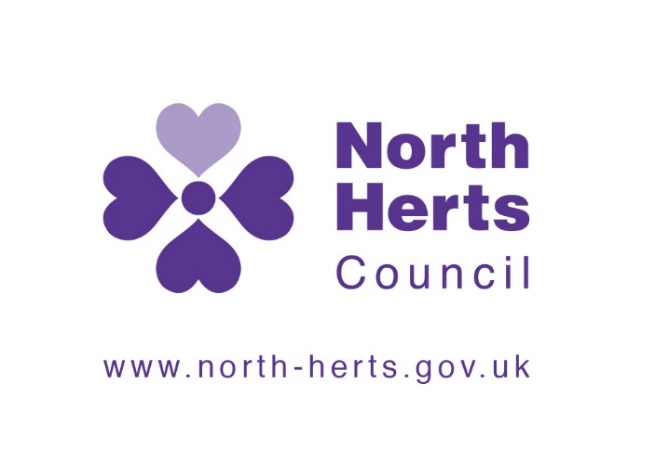 Dear Sir/Madam,Public Engagement: Seeking your views on proposed changes to parking restrictions at:Eastfield Road, Royston (Scheme 4)Due to a delay in our postal service delivering letters to residents, the Council is extending the updated pre-consultation period to allow sufficient time for residents to consider the proposals and make a decision. The consultation has now been extended to 7th January 2022. If you have already submitted a response to this consultation, no further action needs to be taken. PurposeThis letter is an update to the pre-consultation public engagement exercise undertaken in February 2021 to address various parking issues identified across Royston. This letter relates to Scheme 4.It was clear before the pandemic that both residents and local businesses were inconvenienced by commuter and unsafe parking. This proposal seeks to manage and improve parking conditions in the area for the future. The scheme would also improve parking conditions for visitors, customers of local shops and businesses in the area. The updated scheme is based on the findings of responses received as part of the previous pre-consultation. What are the proposed changes?Proposed no waiting restrictions in Eastfield Road, making it easier for you to park closer to your home and to accommodate visitors.There was overall support from residents during the pre-consultation public engagement exercise undertaken in February 2021. However, in light of comment received, the proposed restriction will be amended to No Waiting Mon-Sat 10am-11am (single yellow line) and No Waiting Mon-Sat 2pm-3pm (single yellow line) applied to opposite sides of the streetsScheme 4 includes Eastfield Road, as illustrated on the plan enclosed.How can I comment on the proposals?This letter is the informal consultation part of the Traffic Regulation Order process and it is very important we have your support to enable these proposals to go ahead. Otherwise, they will not be reconsidered in the foreseeable future. You can write to us outlining whether you support the proposal or not and provide any relevant comments. Clearly state the reference number: 70070324-4. Ensure the letter reaches us by the consultation closing date of 7th January 2022. Any objections raised to this proposed Order should be sent in writing to:Hertfordshire County CouncilHighways TeamAbelsmith House Gunnelswood RoadSG1 2STor e-mail tro@hertfordshire.gov.uk quoting the reference number: 70070324-4 in the email subject line.What happens next? This pre-consultation public engagement exercise is the first part of a two-stage process. The comments received from local residents and business will help us finalise our proposals prior to proceeding to the more formal public consultation process. It is important that we receive a high response rate from residents and businesses in the area for us to consider taking these or other proposals forward. You can comment on all or any part of the proposals. Therefore, we ask you to respond even if you have no objections. Please note that depending on the type and number of responses we may decide not to pursue them any further. The second public consultation stage is open to anyone and would start the formal Traffic Regulation Order process. Yours faithfully,Frequently Asked QuestionsQ - Will I be able to park directly outside my home?A - The Council cannot guarantee a parking space immediately outside your property. No waiting restrictions will help control commuter and town visitor parking.Q - I don’t have a problem with parking at the moment. Why is the council proposing to include my road in this scheme? A - Experience in some areas within Royston shows that the problems affecting roads nearest the station will spread to neighbouring streets if the council does not take preventative action. Q - I am totally against any proposals to change the parking in my road. Has the council already decided to implement this scheme? A - No. This consultation is designed to find out how many residents support the council’s proposals. If a majority object to this scheme, then the council will not take it any further in the foreseeable future.  Our Ref: 70070324-4Date: 29th November 2021WSP Associate on behalf of North Hertfordshire District Council